REQUEST FOR EXPRESSION OF INTEREST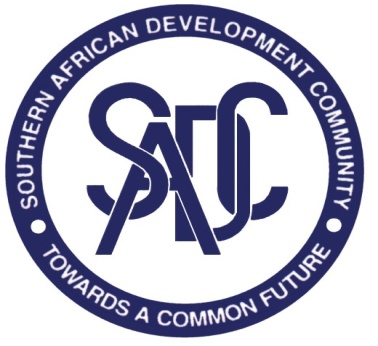 SELECTION OF INDIVIDUAL CONSULTANTSSHORT TERM CONSULTANCY TO DEVELOP SADC REGIONAL HARMONISED GUIDELINES FOR HATCHERY AND BROODSTOCK MANAGEMENT, GENE BANKING AND STOCK ENHANCEMENT  REFERENCE NUMBER: SADC/3/5/2/16826th August 2021The SADC Secretariat is inviting Individual Consultants to submit their CV and Financial Proposal for the following services:“SHORT TERM CONSULTANCY TO DEVELOP SADC REGIONAL HARMONISED GUIDELINES FOR HATCHERY AND BROODSTOCK MANAGEMENT, GENE BANKING AND STOCK ENHANCEMENT” The Terms of Reference defining the minimum technical requirements for these services are attached as Annex 1 to this Request for Expression of Interest. 2. 	Only Individual Consultants are eligible for this assignment provided that they fulfil the following eligibility criteria: a)	they are not bankrupt or being wound up, are having their affairs administered by the courts, have entered into arrangements with creditors, have suspended business activities, are being subject of proceedings concerning those matters, or are being in any similar situations arising from similar procedures provided for in the national legislation or regulations of the SADC member states;  b)	they have not been convicted of offences concerning their professional conduct by a judgment which has the force of res judicata; (i.e. against which no appeal is possible);  c)	they have not been declared guilty of grave professional misconduct proven by any means which SADC Secretariat can justify; d)	they have fulfilled obligations related to the payments of social security contributions or the payment of taxes in accordance with the legal provisions of the country in which they are established or with those countries where the contract is to be performed;  e)	they have not been the subject of a judgment which has the force of res judicata for fraud, corruption, involvement in a criminal organisation or any other illegal activity detrimental to the SADC Secretariat' financial interests; orf)	they are not being currently subject to an administrative penalty.3.	The maximum budget for this contract is US$ 9,000.00.  Proposals exceeding this budget will not be accepted. 4.	Your Expression of Interest must be presented as per Standard Expression of Interest Forms attached as Annex 2 to this REOI, in the English language and be accompanied by copies of all the indicated supporting documents. If the supporting documents are not in English, these shall be accompanied by a certified translation into English. 5.	Your proposal in a sealed envelope clearly marked “REFERENCE NUMBER: SADC/3/5/2/168 “SHORT TERM CONSULTANCY TO CONSULTANCY TO DEVELOP SADC REGIONAL HARMONISED GUIDELINES FOR HATCHERY AND BROODSTOCK MANAGEMENT, GENE BANKING AND STOCK ENHANCEMENT” should be submitted in our tender box located at the following address: Secretary to the Tender Committee SADC SecretariatPlot 54385 CBDPrivate Bag 0095GaboroneBotswana6.	The deadline for submission of your proposal, to the address indicated in Paragraph 5 above, is: 21st September 2021 at 14:00 hours 7.	Proposals should be submitted only by E-mail and should be submitted to harmonisation@sadc.int by the deadline in Para 6 above 8.	Your CV will be evaluated against the following criteria. 9.	Your proposal should be submitted as per the following instructions and in accordance with the Terms and Conditions of the Standard Contract attached as Annex 3 to this REOI:(i) 	PRICES: The financial proposal shall be inclusive of all expenses deemed necessary by the Individual Consultant for the performance of the contract. (ii)	EVALUATION AND AWARD OF THE CONTRACT: Expressions of Interest determined to be formally compliant to the requirements will be further evaluated technically.An Expression of Interest is considered compliant to the requirements if: It fulfils the formal requirements (see Paragraphs 2,3,4,5,6 and 7 above),The financial proposal (professional fees) does not exceed the maximum available budget for the contract as indicated under Para 3. The award will be made to the applicant who obtained the highest technical score and with the financial offer within the budget as indicated under Para 3. Expressions of Interest not obtaining a minimum technical score of 70% will be rejected. (iii) 	VALIDITY OF THE EXPRESSION OF INTEREST: Your Expression of Interest should be valid for a period of 90 days from the date of deadline for submission indicated in Paragraph 6 above.10. 	The assignment is expected to commence within two (2) weeks from the signature of the contract.  11.	Additional requests for information and clarifications can be made until seven (7) calendar days prior to deadline indicated in the paragraph 6 above, from:The Procuring entity: SADC Secretariat	Contact person: Mrs Veronica Zulu-Chingalawa 	Telephone: 3951863	Fax:3972848E-mail: tenders@sadc.int and mmikuwa@sadc.int Copy to vchingalawa@sadc.int ; mhlatshwayo@sadc.int 	The answer on the questions received will be sent to the Consultant and all questions received as well as the answer(s) to them will be posted on the SADC Secretariat’s website at the latest three (3) calendar days before the deadline for submission of the proposals.ANNEXES:ANNEX 1: Terms of ReferenceANNEX 2: Expression of Interest Forms  ANNEX 3: Standard Contract for Individual ConsultantsSincerely,__________________Name: Mrs Veronica Zulu-Chingalawa Title: Acting- Head of Procurement UnitANNEX 1: TERMS OF REFERENCE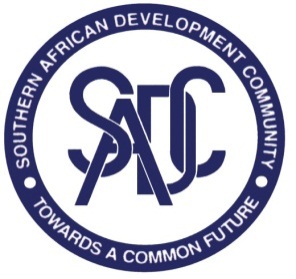 TERMS OF REFERENCECONSULTANCY TO CONSULTANCY TO DEVELOP SADC REGIONAL HARMONISED GUIDELINES FOR HATCHERY AND BROODSTOCK MANAGEMENT, GENE BANKING AND STOCK ENHANCEMENT  TERMS OF REFERENCE:Consultancy to Develop SADC REGIONAL HARMONISED GUIDELINES FOR hatchery and broodstock management, gene banking and stock enhancement  1.	BACKGROUND INFORMATION	81.1	Partner country and procuring entity	81.2	Contracting authority	81.3	Country background	81.4	Current situation in the sector	81.5	Related programmes and other donor activities	92.	OBJECTIVE, PURPOSE & EXPECTED RESULTS	92.1	Objective	92.2	Results to be achieved by the contractor	103.	ASSUMPTIONS & RISKS	103.1 	Assumptions underlying the project	103.2	Risks	104.	SCOPE OF THE WORK	104.1	General	104.2	Specific work	114.3	Project management	125.	LOGISTICS AND TIMING	125.1	Location	125.2	Start date & period of implementation	126.	REQUIREMENTS	126.1	Staff	126.2	Office accommodation	136.3	Facilities to be provided by the contractor	136.4   Equipment	136.5  	Incidental expenditure	146.6 	Expenditure verification	147.	REPORTS	147.1 	Reporting requirements	147.2 	Submission & approval of reports	148.	MONITORING AND EVALUATION	148.1 	Definition of indicators	148.2 	Special requirements	15BACKGROUND INFORMATION1.1	Partner country and procuring entitySouthern African Development Community (SADC)1.2	Contracting authoritySouthern African Development Community Secretariat (SADC Secretariat)1.3	Country backgroundThe Southern African Development Community (SADC) is a Regional Economic Community comprising 16 Member States, namely; Angola, Botswana, Comoros, Democratic Republic of Congo, Eswatini, Lesotho, Madagascar, Malawi, Mauritius, Mozambique, Namibia, Seychelles, South Africa, Swaziland, United Republic of Tanzania, Zambia and Zimbabwe. Established in 1992, SADC is committed to Regional Integration and poverty eradication within Southern Africa through economic development and ensuring peace and security. About 40% of the region's population live below the poverty line of US$1 per day. The fisheries and aquaculture sector is a major social and economic sector in the SADC region, contributing an average of 3.5% to national GDPs. From 2003 to 2020 fisheries production grew with substantial increases in the aquaculture subsector. In addition to its importance to the economies of many SADC countries in terms of income and creation of employment, the fisheries and aquaculture sector provides major, irreplaceable contributions to food and nutrition security in the region. In order to optimize benefits from the fisheries and aquaculture sector, SADC Heads of State in 2001 endorsed the SADC Protocol on Fisheries. The Protocol aims to promote responsible and sustainable use of the living aquatic resources and aquatic ecosystems of interest to State Parties, in order to (i) promote and enhance food security and human health, (ii) safeguard the livelihood of fishing communities, (iii) generate economic opportunities from nationals in the region, (iv) ensure that future generations benefit from these renewable resources; and (v) alleviate poverty with the ultimate objective of its eradication.In the implementation of the Protocol on Fisheries, SADC Member States had prioritised the development of aquaculture in the region as a top priority, in line with Article 13 of the Protocol. Hence, in June 2017, the Joint Meeting of Ministers responsible for Agriculture and Food Security, Fisheries and Aquaculture held in Ezulwini, Eswatini, approved the SADC Regional Aquaculture Strategy and Action Plan (RASAP), respectively. Most countries in the region have progressed in developing their aquaculture policies, strategies and programmes to optimise benefits coming from this new exciting sector that promotes sustainable blue growth.1.4	Current situation in the sectorFisheries and aquaculture are critical to meeting nutritional and food security needs in SADC region. Food fish (finfish, crustaceans and molluscs) are important sources of protein, and their production and trade are extremely significant for most SADC countries, providing both economic development and empowerment in terms of contribution to GDP, consumption, employment, etc. The region has seen a growing trend in dietary changes, particularly in middle income countries, toward higher protein foods including seafood. It is expected that the demand for food fish will continue to increase in the years to come.The role of aquaculture in food production, economic development and food security is now well recognized. As the fastest growing food production sector, aquaculture holds promise to help provide a growing human population with food as many of the world’s capture fisheries have reached their biological limits of production or have been depleted through over-fishing and habitat degradation. Less well recognized is aquaculture’s role in conservation and the recovery of threatened and endangered species. In fact, aquaculture has often been implicated in contributing to the endangerment of aquatic biodiversity. The aquaculture sector has made significant advances in increased production and environmental protection. However, the sector is now being criticized for degrading the aquatic habitat through release of effluents that include uneaten food, waste products, and pharmaceuticals, and through the escape of farmed fish. There is potential to improve the production, efficiency and environmental sustainability of the sector and the effective management of aquatic genetic resources can assist in addressing all of the above issues. Genetically improved fish grow faster and use food more efficiently, which will produce less waste. Disease resistant fish require less pharmaceutical treatments. Some farmed fish can be made sterile to reduce the chance of them breeding with native species or establishing feral populations. Broodstock management, genetic improvement programmes, and gene banking will help improve production and profitability, as well as assist in protection and conservation of wild resources. Risk assessment, adhering to international guidelines and SADC Best Practice Guidelines for Aquaculture Management and a precautionary approach will help ensure wise decisions that will protect society and the environment, while at the same time allowing the sector to develop. Aquatic genetic resources (AqGR) comprise all finfish and aquatic invertebrate genetic material that has actual or potential value for capture fisheries and aquaculture. This includes DNA, genes, gametes, individual organisms, wild, farmed and research populations, species and organisms that have been genetically altered (for example by selective breeding, hybridization, chromosome set manipulation and gene transfer). How these resources can be used to help aquaculture realize its full potential and conserve valuable wild genetic diversity is the subject of this consultancy to develop harmonised guidelines.1.5	Related programmes and other donor activitiesStrengthening the National-Regional Linkages in SADC” (SNRL) is a partnership programme between the Southern African Development Community (SADC) and the German Federal Ministry for Economic Cooperation and Development (BMZ) with co-funding from the European Union (EU) as part of the Integrated Institutional Capacity-Building for the Secretariat and National Stakeholders (IICB) Programme. The Programme is implemented by the Deutsche Gesellschaft für Internationale Zusammenarbeit (GIZ) GmbH in partnership with SADC Secretariat. A pilot project was recently concluded in three SADC Member States, viz. Botswana, Malawi and Namibia, helping the countries to develop SADC-aligned National Aquaculture Strategies. This assignment will build on this project, and further provide needed capacity and frameworks for further development of responsible and sustainable aquaculture sector in the region. OBJECTIVE, PURPOSE & EXPECTED RESULTS2.1	ObjectiveThe objective of this consultancy is to develop regional harmonised guidelines for hatchery and broodstock management, gene banking and stock enhancement that will provide the region and Member States with a succinct set of instructions as a framework that can direct policy and policy implementers and other stakeholders towards improved management of AqGR to support sustainable aquaculture development. It is important that management in this instance is understood to include use and conservation. Management of genetic resources in the assignment should be approached from a holistic viewpoint that incorporates economics, science, conservation, risk analysis and uncertainty/fragility, as well as increased production and profitability. 2.2	Results to be achieved by the contractorThe results expected from the assignment are:Inception report that include the execution plan that will, inter alia, provide an assessment of the existing information available in the region; outlining a detailed approach and methodology for implementing this assignment; Draft harmonised guidelines including a model power-point presentation and promotion materials (infographics, pamphlets, booklets and flyers) that SADC Secretariat could publish; andA final close-out report with specific recommendations as outlined in the description of the assignment and tasks. ASSUMPTIONS & RISKS3.1 	Assumptions underlying the project There is commitment from Member States to provide necessary information and data, and that there is readily available technical information and data from national, regional and international aquaculture research institutions and universities. 3.2	RisksDelays in appointment of consultants; appointment of a consultant who doesn’t understand aquatic genetics and biodiversity management, fish biology, including understanding of the regional aquaculture sector. Lack of data and information from Member States and research institutions and universities (national, regional and international).SCOPE OF THE WORK4.1	General4.1.1.Project descriptionThis is a priority assignment based on the decision of the joint meeting of SADC Ministers responsible for Agriculture and Food Security, and Fisheries and Aquaculture held in June 2019 in Windhoek, Namibia. Following the approval of the “Guidelines for Aquaculture Management in the SADC region”, Ministers directed the Secretariat to develop regional guidelines on gene banking, broodstock management and improvement, and stock enhancement, and protocols for exchange of aquatic genetic resources in the region.4.1.2.Geographical area to be coveredThe beneficiaries are the SADC Secretariat and SADC Member States.4.1.3.Target groupsMember States aquaculturists, fish biologists, fishers and fish farmers. 4.2	Specific workThe main tasks and scientific guidance for this consultancy will include:Literature review, identification and development of case studies representing success stories for different farmed species, e.g. South African abalone (Haliotis midae) in mariculture, and rainbow trout (Oncorhynchus mykiss) in freshwater aquaculture;Engagement with various stakeholders at national and regional levels to collect information, data and seek inputs;Use existing guidelines on AqGR (FAO) to guide drafting of regional guidelines;Drafting of harmonised guideline document that includes the value of AqGR, policy and legislative frameworks guiding management of AqGR, as well as the following scientific considerations:when dealing with broodstock management, issues of inbreeding, genetic drift and domestication should be described and demonstrated in clear terms, and constraints and opportunities should be identified; Genetic improvement technologies and approaches available in aquaculture should be explored with examples and case studies (if possible a regional or continental study should be presented); Issues around how genetically improved strains are disseminated (issues around best practices, legislation, as well as international Treaties under the Convention on Biological Diversity (CBD), Nagoya Protocol and Materials Transfer Agreement (MTA), and recommendations for a regional approach (development of a regional protocol/instrument);Economic considerations in genetic improvement should be investigated and presented in the guidelines, taking into consideration realities existing in SADC Member States;Issues around risk assessment and monitoring of national programmes against regional standards (make recommendations for regional standards);Issues around technologies, economics and logistics around gene banking should be considered;On stock enhancement, principles behind culture-based fisheries should be explored, including their linkages with aquaculture and the role of hatcheries in stock enhancement, of utmost importance are environmental and biodiversity management legislative frameworks. Key considerations should be in line with the SADC Framework for Environmental Management of Aquaculture and SADC Aquaculture Management Guidelines;Best practices for conservation of wild fish genetics to support aquaculture should be proposed as part of the guidelines; andIf possible, existing examples and best practices from the region should be used, and in the end, recommendations should be formulated based on constraints and opportunities identified.Develop a draft standard protocol for dissemination of germplasm as an Annex to the guidelines;Development of infographics, flyers and other relevant promotional materials to popularise and advocate for adoption and domestication, and implementation of the guidelines; andPresentation of draft document to Secretariat and Member States for review and validation.Project management4.3.1.	Responsible bodyThe Directorate of Food, Agriculture and Natural Resources (FANR) is responsible for this consultancy. The specific unit within the Director is the Fisheries Programme. 4.3.2. Management structureThe consultant will report to the Director of Food, Agriculture and Natural Resources (FANR) through the Technical Advisor for Fisheries. Project oversight will be provided by the SADC Technical Committee on Fisheries, through its Aquaculture Working Group.4.3.3. Facilities to be provided by the contracting authority and/or other partiesThe only facilities to be provided are virtual meeting facilities (ZOOM meeting rooms), as well as access to online documents and reports. LOGISTICS AND TIMING5.1	LocationThe location of the assignment will be home based with possible travel to Gaborone, Botswana and selected SADC Member States, for initial meetings/presentations with project team (SADC Secretariat) and engagement with fisheries and aquaculture authorities in Member States and other relevant stakeholders. 5.2	Start date & period of implementationThis contract is expected to start in October 2021 and the period of implementation of the contract will be one (1) month from the date of appointment. REQUIREMENTS6.1	StaffNote that civil servants and other staff of the public administration, of the partner country or of international/regional organisations based in the country, shall only be approved to work as experts if well justified. The justification should be submitted with the tender and shall include information on the added value the expert will bring as well as proof that the expert is seconded or on personal leave.6.1.1	Profile of an ExpertGeneral Qualifications and SkillsUniversity degree in the field of aquaculture, fisheries biology, fisheries science, genetics, zoology and related fields.Excellent report writing capability, track record in publication, especially in dissemination of science-based studies to communities through popular publications.Computer literate with good working knowledge of the standard Microsoft Office suite of programmes.Fluent in spoken and written English. Working knowledge of French and/or Portuguese is an added advantage.General Professional ExperienceAt least 10-years post-graduate experience working on issues related to regional economic integration and fisheries and aquaculture management and development. Experience in doing similar projects in the field of natural resources, specifically in fisheries sector will be a strong advantage;.Experience in working in or with or understanding of the SADC region and its policies, strategies and programmes in fisheries and aquaculture, and through knowledge of the SADC fisheries sector;Specific Professional experienceKnowledge and experience in undertaking fish breeding research.Knowledge and experience in hatchery management and gene banking.Knowledge and experience in stock enhancement and broodstock management.Knowledge and understanding of international biodiversity management and conservation instruments (e.g. Conservation of Biological Diversity, Nagoya Protocol including Access and Benefit Sharing (ABS))6.2	Office accommodationThe Expert shall provide his/her own office accommodation.Facilities to be provided by the contractorThe only facilities to be provided are virtual meeting facilities (ZOOM meeting rooms), as well as access to online documents, SADC Protocol on Fisheries Monitoring Tool, SADC Aquaculture Self-Assessment Tool and reports.6.4   EquipmentNo equipment is to be purchased on behalf of the contracting authority / procuring entity as part of this service contract or transferred to the contracting authority / procuring entity at the end of this contract. Any equipment related to this contract that is to be acquired by the procuring entity must be purchased by means of a separate supply tender procedure.6.5  	Incidental expenditureNo incidental expenses shall be provided for under this contract. 6.6 	Expenditure verificationNot applicable.REPORTS7.1 	Reporting requirementsThe table below provides an indicative reporting timetable for the assignment.  The individual consultant will report to the Director of Food, Agriculture and Natural Resources (FANR) through the Technical Advisor for Fisheries. The Director will approve all reports.7.2 	Submission & approval of reportsCopies of the reports referred to above must be submitted to the project manager identified in the contract. All reports and communications with the contracting authority shall be in English in MS Word/Excel/PowerPoint format, and ready for printing and distribution. Reports shall not exceed 50 pages. The SADC Secretariat will arrange for the translation of reports and communications into all SADC languages.MONITORING AND EVALUATION8.1 	Definition of indicatorsThis contracts will be monitored and evaluated using five specific performance measures, viz. inputs, output, efficiency, quality and outcome. Input measure will monitor the amount of resources (financial) being utilised to achieve the expected outcomes of this contract. Output measure will monitor how much was produced (products and actions) in line with the requirements of the contract.Efficiency measure will monitor the relationship between the amount produced (output) and the resources used (input).Quality measure will determine whether the expectations of the contracting entity (SADC Secretariat) and its stakeholders (Member States) are being met. These expectations include timeliness, accuracy, courtesy and meeting of contracting entity’s needs.Outcome measure will determine the extent to which the overall objective and purposes of the contract are met and are impacting on intended clientele (Secretariat and Member States).8.2 	Special requirementsNot applicable.ANNEX 2: Expression of Interest Forms A.	COVER LETTER FOR THE EXPESSION OF INTEREST FOR THE PROJECT	17B.	CURRICULUM VITAE	19C.	FINANCIAL PROPOSAL	24COVER LETTER FOR THE EXPRESSION OF INTEREST FOR THE PROJECT SHORT TERM CONSULTANCY TO DEVELOP SADC REGIONAL HARMONISED GUIDELINES FOR HATCHERY AND BROODSTOCK MANAGEMENT, GENE BANKING AND STOCK ENHANCEMENT  REFERENCE NUMBER: SADC/3/5/2/168REQUEST FOR SERVICES TITLE:[Location, Date]To:	SADC SecretariatDear Sirs:I, the undersigned, offer to provide the consulting services for the SHORT TERM CONSULTANCY TO DEVELOP SADC REGIONAL HARMONISED GUIDELINES FOR HATCHERY AND BROODSTOCK MANAGEMENT, GENE BANKING AND STOCK ENHANCEMENT  in accordance with your Request for Expression of Interests number SADC/3/5/2/168, dated 26th August 2021 for the sum of [Insert amount(s) in words and figures1].  This amount is inclusive of all expenses deemed necessary for the performance of the contract in accordance with the Terms of Reference requirements, and [“does” or “does not” delete as applicable] include any of the following taxes in Procuring Entity’s country: value added tax and social charges or/and income taxes on fees and benefits.I hereby declare that all the information and statements made in my CV are true and accept that any misinterpretation contained in it may lead to my disqualification.I take note that under the provisions of the SADC Procurement Policy applicable to this Request For Expression of Interest, a contract cannot be awarded to applicants who are in any of the following situations:a)	they are being bankrupt or wound up, are having their affairs administered by the courts, have entered into arrangements with creditors, have suspended business activities, are being subject of proceedings concerning those matters, or are being in any similar situations arising from a similar procedures provided for in the national legislation or regulations of the SADC member states;  b)	they have been convicted of offences concerning their professional conduct by a judgment which haves the force of res judicata; (i.e. against which no appeal is possible);  c)	they have been declared guilty of grave professional misconduct proven by any means which SADC Secretariat can justify; d)	they have not fulfilled obligations related to the payments of social security contributions or the payment of taxes in accordance with the legal provisions of the country in which they are established or with those countries where the contract is to be performed;  e)	they have been the subject of a judgment which has the force of res judicata for fraud, corruption, involvement in a criminal organisation or any other illegal activity detrimental to the SADC Secretariat' financial interests; orf)	they are being currently subject to an administrative penalty.I confirm that I am not in any of the situations described above, and I hereby declare that at any point in time, at the SADC Secretariat’s request, I will provide certified copies of documents to prove so.I am aware that the penalties set out in the Procurement Policy may be applied in the case of a false declaration, should the contract be awarded to me.My proposal is binding upon me for the period indicated in Paragraph 9(iii) of this Request for Expression of Interest. I undertake, if my Proposal is accepted, to initiate the consulting services related to the assignment not later than the date indicated in Paragraph 10 of the Request for Expression of Interest, and to be available for the entire duration of the contract as specified in the Terms of Reference.I understand you are not bound to accept any Proposal you receive.Yours sincerely,Signature [In full and initials]:  	Name and Title of Signatory:  	B.	CURRICULUM VITAE[insert full name]10.	Language skills: (Indicate competence on a scale of 1 to 5) (1 – excellent; 5 – basic)16.	Specific experience in the region:17. Professional experience:Other relevant information: (e.g. Publications) [insert the details]19. Statement: I, the undersigned, certify that to the best of my knowledge and belief, this CV correctly describes myself, my qualifications, and my experience. I understand that any wilful misstatement described herein may lead to my disqualification or dismissal, if engaged.I hereby declare that at any point in time, at the SADC Secretariat’s request, I will provide certified copies of all documents to prove that I have the qualifications and the professional experience as indicated in points 9 and 17 above, documents which are attached to this CV as photocopies. By signing this statement, I also authorize the SADC Secretariat to contact my previous or current employers indicated at point 14 above, to obtain directly reference about my professional conduct and achievements. ATTACHMENTS: 	1) Proof of qualifications indicated at point 9
			2) Proof of working experience indicated at point 17 C.	FINANCIAL PROPOSALREFERENCE NUMBER: SADC/3/5/2/168– SHORT TERM CONSULTANCY TO DEVELOP SADC REGIONAL HARMONISED GUIDELINES FOR HATCHERY AND BROODSTOCK MANAGEMENT, GENE BANKING AND STOCK ENHANCEMENT  Signature [In full and initials]:  	Name and Title of Signatory:  	ANNEX 3: STANDARD CONTRACT FOR INDIVIDUAL CONSULTANTSSTANDARD TERMS OF CONTRACT (Individual Consultant)REFERENCE NUMBER: SADC/3/5/2/168 - SHORT TERM CONSULTANCY TO DEVELOP SADC REGIONAL HARMONISED GUIDELINES FOR HATCHERY AND BROODSTOCK MANAGEMENT, GENE BANKING AND STOCK ENHANCEMENT  THIS Contract (“Contract”) is made on [day] day of the month of [month], [year], between, on the one hand, The SADC Secretariat (hereinafter called the “Procuring Entity”) with the registered business in:  Plot 54385 CBD, Private Bag 0095, Gaborone, Botswanaand, on the other hand, [Insert the full name of the individual] (Hereinafter called the “Individual Consultant”), with residence in [insert the Individual Consultant’ address, phone, fax, email], citizen of [insert the Individual Consultant’s citizenship] owner of the ID/Passport Number [insert the number] issued on [insert the date] by [insert the name of the issuance authority],WHEREAS, the Procuring Entity wishes to have the Individual Consultant perform the services hereinafter referred to, and WHEREAS, the Individual Consultant is willing to perform these services,NOW THEREFORE THE PARTIES hereby agree as follows:DefinitionsFor the purpose of this contract the following definitions shall be used: Procuring Entity means the legally entity, namely the SADC Secretariat who purchase the Services described in Annex 1 to this contract.Contract means the agreement covered by these Terms including the Annexes and documents incorporated and/or referred to therein, and attachments thereto. Contract value means the total price of the Financial Proposal included in the Individual Consultant’s Expression of Interests dated [insert the date] for the project “SADC/3/5/2/168 - SHORT TERM CONSULTANCY TO DEVELOP SADC REGIONAL HARMONISED GUIDELINES FOR HATCHERY AND BROODSTOCK MANAGEMENT, GENE BANKING AND STOCK ENHANCEMENT”and reflected as such in the Annex 2 of this contract.Individual Consultant means the individual to whom the Procuring Entity has awarded this contract following the Request for Expression of Interest SADC/3/5/2/168 - SHORT TERM CONSULTANCY TO DEVELOP SADC REGIONAL HARMONISED GUIDELINES FOR HATCHERY AND BROODSTOCK MANAGEMENT, GENE BANKING AND STOCK ENHANCEMENT  Project Director means the Coordinator – Support to Peace and Security in the SADC Region Project at the SADC Secretariat referred to in Annex 1 of this Contract. Services means the Services to be performed by the Individual Consultant as more particularly described in Annex 1; for the avoidance of doubt, the Services to be performed include all obligations referred to in this Contract (as defined above).2. 	   Effective Date and Duration 2.1  	This Contract shall enter into force and effect on the date of its last signature    by either of the parties or the date that the Procuring Entity specifies in the notice to the Individual Consultant instructing the Individual Consultant to begin carrying out the Services. 2.2       The duration of contract is as per the provisions in Annex 1.2.3      Notwithstanding anything to the contrary in the provisions of this Contract, the Contract shall expire after all the outputs stated in Annex 1 have been delivered. The Services The Individual Consultant will undertake the performance of the Services in accordance with the provisions of the Annex 1 of this Contract and shall, in the performance of the Services, exercise all the reasonable skill, care and diligence to be expected of an Individual Consultant carrying out such services.PaymentThe Individual Consultant shall be paid for the Services at the rates and upon the terms set out in Annex 2.Payment shall be made to the Individual Consultant in US $ unless otherwise provided by this contract and where applicable, VAT shall be payable on such sums at the applicable rate. The Individual Consultant must, in all cases, provide their VAT registration number on all invoices.Unless otherwise provided in this Contract, invoices shall be delivered to and made out to Procuring Entity and shall be paid within 30 days of receipt by the Project Director, subject to the Individual Consultant having complied with his/her obligations hereunder in full as stated in the Annex II to this Contract. The Procuring Entity reserves the right to delay and/or withhold, fully or partially, payments that have not been supported by full and appropriate supporting evidence that the services provided were delivered and accepted by the Procuring Entity.Status of the Individual ConsultantFor the duration of the Contract, the Individual Consultant will have a status of an independent con-tractor in his relationship with the Procuring Entity under this Contract.  The Procuring Entity will endeavor to assist, where possible, the Individual Consultant in obtaining visas, work permits and to meet other legal requirements to enable the performance of services, when necessary. 	The Individual Consultant shall be responsible for paying any tax and social security contributions in his/her country of residence, for any activity deriving from this contract. Such costs shall be assumed included in the Individual Consultant’s fees.The Procuring Entity shall be responsible for paying any taxes resulting from the activities performed under this contract imposed to the Individual in the country(ies) of the assignment with the exception of the ones set out in paragraph 5.3 above. Supervision of the ServicesThe Individual Consultant undertakes to deliver the Services in compliance with a system of quality assurance acceptable to the Procuring Entity which shall include any steps to comply with the standards operated by the Procuring Entity. The Individual Consultant shall be informed of the specific requirements in relation to this, and at the request of the Procuring Entity (s)he shall allow access to information, records and other materials during normal office working hours as the Procuring Entity may require in order to confirm that the work in progress is in accordance with these quality procedures.Compliance with this contract  The Procuring Entity will be entitled to seek confirmation from the Individual Consultant, at any time during the delivery of this contract, and for a period of 1 year after its completion, that the Individual Consultant has complied with the terms of this contract. It may also request the provision of reasonable documentary evidence to support this.  As stated in article 2.3 of this Contract, the Procuring Entity may delay or withhold payments in the event of non-compliance.Assignment and SubcontractingThe Individual Consultant shall under no circumstances sub-contract, sublet, assign or transfer the Contract or any part share or interest in it.  Where the Individual Consultant considers it necessary to use the services of a third party, (s)he shall inform the Procuring Entity’s Project Director in writing, and only once written approval is provided can the Consultant proceed to use a third party.When the Project Director agrees that the activities under the contract can be performed by a third party, the third party involved in the delivery of services in this contract, will be under the direct control of the Individual Consultant. The Procuring Entity will not be responsible for the third party’s performance of duties or Services assigned to it, and neither for ensuring that conditions of employment are met nor for any other employment obligations relating to that person including, but not restricted to, taxation and insurance including professional indemnity insurance, employer’s liability insurance and public liability insurance.Breach of the TermsIn the event of a breach of any Terms of the Contract, the party not in breach may serve a notice on the party in breach requiring the breach to be remedied within a period specified in the notice, not normally being longer than 30 days.  If the breach has not been remedied before the expiry of the specified period, the party not in breach may then terminate the Contract in writing and may take appropriate steps to remedy the breach.Liability of the Individual ConsultantThe Procuring Entity will be relying on the Individual Consultant’s skills, expertise and experience in relation to the performance of the Services in accordance with this contract and also upon the accuracy of all representations and statements made and the advice given in connection with the provision of the Services.In view of the reliance by the Procuring Entity set out in 9.1 above, the Individual Consultant agrees to indemnify at its own expense, protect and defend the Procuring Entity, its agents and employees, from and against all actions, claims, losses or damages arising out of the Individual Consultant's performance of this contract provided that:the Individual Consultant is notified of such actions, claims, losses or damages not later than 30 days after the Procuring Entity becomes aware of them;the ceiling on the Individual Consultant's liability to the Procuring Entity shall be limited to an amount equal to the contract value but such ceiling shall not apply to any losses or damages caused to third parties by the Individual Consultant's willful misconduct; andthe Individual Consultant's liability shall be limited to actions, claims, losses or damages directly caused by such failure to perform its obligations under the contract and shall not include liability arising from unforeseeable occurrences incidental or indirectly consequential to such failure.At its own expense, the Individual Consultant shall, upon request of the Procuring Entity, remedy any defect in the performance of the services in the event of the Individual Consultant's failure to perform its obligations under the contract.The Individual Consultant shall have no liability whatsoever for actions, claims, losses or damages occasioned by the Procuring Entity omitting to act on any recommendation, or overriding any act or decision of the Individual Consultant, or requiring the Individual Consultant to implement a decision or recommendation with which the Individual Consultant disagrees or on which (s)he expresses a serious reservation.InsuranceThe Individual Consultant must ensure that full and appropriate professional indemnity insurance and third party liability insurance, is in place for all Services provided. The cost of such insurances will be covered from reimbursable expenses of the contract. Where national requirements or practices provide for different regulations/practices concerning insurance, the Individual Consultant may provide written confirmation of all insurances held and a signed declaration that these are in line with regulations/practices in their country of operation.  Only if such confirmation has been provided, and written confirmation of its acceptance provided to the Individual Consultant by the Procuring Entity, will this remove the obligation to meet the requirements of clause 11.1 of this Contract in full.All insurances effected by the Individual Consultant shall be effected with an insurer of good repute and the Individual Consultant agrees to maintain such insurances for a period of 1 year from the completion of the Services under this Contract so long as such insurance continues to be available upon reasonable terms at reasonable commercial rates failing which Procuring Entity shall be entitled to take out insurance itself to cover any potential liability to its own Procuring Entity in relation to the performance of the Services under this contract. The cost of such insurance shall be a debt immediately due from the Individual Consultant.The provisions of this clause shall remain in full force and effect notwithstanding the completion of the performance of the Services hereunder and the satisfaction of all other provisions of this contract.CopyrightUnless otherwise specified in the Contract, the title of the copyright and any other intellectual property rights arising out of the performance of this Contract shall be vested in the Procuring Entity which shall have the unfettered right to assign and grant sub-licences in respect of the same. Except as permitted by the Terms of this Contract, the said materials shall not be reproduced or disseminated without proper consultation with, and written permission from, the Procuring Entity. This provision shall apply to the title to rights arising from the performance under this contract but shall not apply to the internal systems or rights in relation to the Individual Consultant’s own systems not created specifically for this purpose and where the same are an important part of the Services. The Individual Consultant shall grant a free and irrevocable licence to the Procuring Entity and its assigns for the use of the same in that connection.The Individual Consultant warrants that it is free of any duties or obligations to third parties which may conflict with this contract and, without prejudice to the generality of Term 9 above, agrees to indemnify the Procuring Entity against any and all actions, costs damages, direct, indirect or consequential, and other expenses of any nature whatsoever which the Procuring Entity may incur or suffer as a result of the breach by the Individual Consultant of this warranty.Non Disclosure & ConfidentialityThe Individual Consultant will treat all information and results obtained in discharging the Services under this Contract as confidential and will not disclose by any means whatsoever such results or material to any third party without the prior written consent of the Procuring Entity and will only use such information for the purposes of this Contract. In addition, the Individual Consultant shall not make any communication to the press or any broadcast (including, but not limited to, inclusion of information on a website) about the Services without the prior written agreement of the Project Director.If the Individual Consultant violates clause 12.1, then (s)he will automatically and legally be held to pay the amount estimated as the minimum reasonable damages resulting from a breach of confidentiality. This is without prejudice to the right of the Procuring Entity to demonstrate that a higher amount of loss has or may be incurred as a result of liabilities held by the Consultant in relation to the Procuring Entity.Suspension or TerminationIn response to any factors out of the control of Procuring Entity and/or to breaches of contract by the Consultant, the Procuring Entity may at any time, by giving 30 days notice in writing, terminate in whole or in part or suspend the Individual Consultant’s performance of the Services. In such event, the Individual Consultant shall be entitled to payment pursuant to sub-clause 13.4 below.  If such suspension continues for a period in excess of twelve months, then either party may terminate this contract forthwith by written notice to the other. The Individual Consultant may also terminate the contract unilaterally, without providing any reasons for such decision, if (s)he gives a 30 days prior written notice to the Project Director. In the event of early termination of the Contract under sub-clauses 13.1, 13.2 and 13.3 of this clause, the Individual Consultant shall be entitled to a fair and reasonable proportion of the fees payable for that part of the Services carried out up to the date of such termination or suspension but this shall not include any loss of profit or contracts or any other expenses, losses or claims arising out of such termination or suspension or consequential thereupon.Either Party may terminate this Contract, by giving not less than 30 days’  written notice to the other Party, if, as a result of Force Majeure, either Party is unable to perform a material portion of its obligation for a period exceeding 30 days. Termination shall be without prejudice to the Procuring Entity’s obligation to pay for the work satisfactorily completed, or all reasonable expenses incurred, by the Individual Consultant under this Contract prior to such termination.No WaiverNo forbearance shown or granted to the Individual Consultant, unless in writing by an authorised officer of the Procuring Entity, shall in any way affect or prejudice the rights of the Procuring Entity or be taken as a waiver of any of these Terms.VariationsAny variation to these terms or the provisions of the Annexes shall be subject to a written Addendum and be signed by duly authorized signatories on behalf of the Individual Consultant and the Procuring Entity respectively.JurisdictionThis contract shall be governed by, and shall be construed in accordance with Botswana law and each party agrees to submit to the exclusive jurisdiction of the Botswana courts in regard to any claim or matter arising under this contract.17.1   This contract shall be governed by, and shall be construed in accordance,   with Botswana law. 17.2  The Parties shall use all their best efforts to settle all disputes arising out of, or in connection with, this Contract or its interpretation amicably. In the event that, through negotiation, the parties fail to resolve a dispute arising from the conclusion, interpretation, implementation or termination of this Contract, the Parties shall settle the dispute by arbitration. 17.3  The dispute shall be determined by a single arbitrator to be appointed by the Chairperson of the Botswana Law Society upon request by either Party.17.4  The procedure of arbitration shall be fixed by the arbitrator who shall have full power to settle all questions of procedure in any case of disagreement with respect thereto. 17.5  The decisions of the arbitrator shall be final and binding upon the parties. The arbitration shall take place in Botswana and substantive law of Botswana shall apply.The following Annexes are integral part of this Contract:Annex 1: Terms of ReferenceAnnex 2: Payment Schedule and RequirementsSigned today [insert the date] in four (4) originals in the English language by: Annex 1: Terms of Reference[insert the Terms of Reference]Annex 2: Payment Schedule and RequirementsFor Services rendered pursuant to Annex 1, the Procuring Entity shall pay the Individual Consultant an amount not to exceed the ceiling of US Dollars [insert amount], which shall be considered the contract value. This amount has been established based on the understanding that it includes all of the Consultant’s costs and profits as well as any tax obligation that may be imposed on the Individual Consultant in his/her country of residence. The breakdown of prices is: The payment shall be made in accordance with the following schedule: 4. Payment Conditions: Payment shall be made in US Dollars not later than 30 days following submission of original invoice by the Individual Consultant, in duplicate, accompanied by the requested supporting documents. All payments under the contract shall be made by bank transfer into the bank account indicated by the Individual Consultant in her/his invoices. 	CRITERIAPOINTSGeneral Qualifications and skills30General professional experience30Specific professional experience40Total100DateRequired OutputRemarks1st week of October 2021Inception report and execution planTo be cleared by Secretariat before initial payment effected.3rd week of November 2021Draft harmonised guidelinesTo be technically reviewed by SecretariatLast week of November 2021A final close-out reportTo be technically reviewed by SecretariatFamily name:[insert the name]First names:[insert the names in full]Date of birth:[insert the date]Nationality:[insert the country or countries of citizenship]Physical address:Postal addressPhone:E-mail:[insert the physical address][Insert Postal Address][insert the phone and mobile no.][Insert E-mail address(es)Education:Institution:[Date from – Date to]Degree(s) or Diploma(s) obtained:[indicate the month and the year][insert the name of the diploma and the specialty/major][indicate the month and the year][insert the name of the diploma and the specialty/major]LanguageReadingSpeakingWriting[insert the language][insert the no.][insert the no.][insert the no.][insert the no.][insert the no.][insert the no.][insert the no.]11.	Membership of professional bodies: [indicate the name of the professional body]12.	Other skills:[insert the skills]13.	Present position:[insert the name]14.	Years of experience:[insert the no]15.	Key qualifications: (Relevant to the assignment)[insert the key qualifications]15.	Key qualifications: (Relevant to the assignment)[insert the key qualifications]CountryDate from - Date to[insert the country][indicate the month and the year]......................................[insert the country][indicate the month and the year]Date from – Date toLocation of the assignmentCompany& reference person (name & contact details)PositionDescription[indicate the month and the year][indicate the country and the city]Name of the Company:Address of the company:Phone:Fax:Email: Name and title of the reference person from the company:[indicate the exact name and title and if it was a short term or a long term position]Name of the Assignment: Beneficiary of the Assignment:Brief description of the Assignment: Responsibilities: [indicate the month and the year][indicate the country and the city]Name of the Company:Address of the company:Phone:Fax:Email: Name and title of the reference person from the company:[indicate the exact name and title and if it was a short term or a long term position]Name of the Assignment: Beneficiary of the Assignment:Brief description of the Assignment: Responsibilities: [indicate the month and the year][indicate the country and the city]Name of the Company:Address of the company:Phone:Fax:Email: Name and title of the reference person from the company:[indicate the exact name and title and if it was a short term or a long term position]Name of the Assignment: Beneficiary of the Assignment:Brief description of the Assignment: Responsibilities: ................……………..…………………….………………………………………………………………………………………..[indicate the month and the year][indicate the country and the city]Name of the Company:Address of the company:Phone:Fax:Email: Name and title of the reference person from the company:[indicate the exact name and title and if it was a short term or a long term position]Name of the Assignment: Beneficiary of the Assignment:Brief description of the Assignment: Responsibilities: Date:N°DescriptionUnitNo. of UnitsUnit Cost(in US$)Total(in US$)TOTAL FINANCIAL OFFER (Fees + Reimbursable expenses) TOTAL FINANCIAL OFFER (Fees + Reimbursable expenses) TOTAL FINANCIAL OFFER (Fees + Reimbursable expenses) TOTAL FINANCIAL OFFER (Fees + Reimbursable expenses) TOTAL FINANCIAL OFFER (Fees + Reimbursable expenses) For the Procuring EntityFor the Procuring EntityFor the Individual ConsultantFor the Individual ConsultantName :Name :Position :Place :Place :Date: Date :Signature:Signature:N°DescriptionUnitNo. of UnitsUnit Cost(in US$)Total(in US$)TOTAL FINANCIAL OFFER (Fees + Reimbursable expenses) TOTAL FINANCIAL OFFER (Fees + Reimbursable expenses) TOTAL FINANCIAL OFFER (Fees + Reimbursable expenses) TOTAL FINANCIAL OFFER (Fees + Reimbursable expenses) TOTAL FINANCIAL OFFER (Fees + Reimbursable expenses) Remuneration and payment modalities. The work set out above will be paid in two tranches:Remuneration and payment modalities. The work set out above will be paid in two tranches:35% payment upon submission of the Inception reportFinal 65% payment: Submission of A final Close out report.